Unit 4 Lesson 14: Strategic Solving1 Equal Perimeters (Warm up)Student Task StatementThe triangle and the square have equal perimeters.Find the value of .What is the perimeter of each of the figures?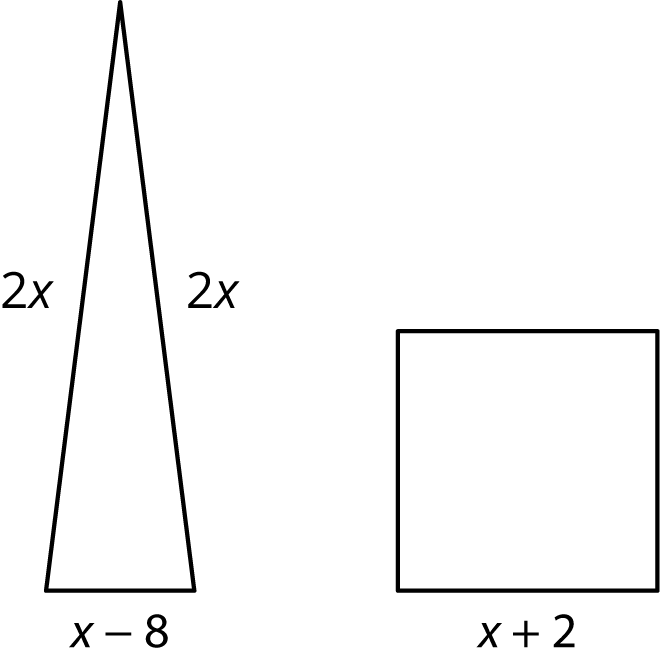 2 Predicting SolutionsStudent Task StatementWithout solving, identify whether these equations have a solution that is positive, negative, or zero.3 Which Would You Rather Solve?Student Task StatementHere are a lot of equations:A. B. C. D. E. F. G. H. I. J. Without solving, identify 3 equations that you think would be least difficult to solve and 3 equations you think would be most difficult to solve. Be prepared to explain your reasoning.Choose 3 equations to solve. At least one should be from your "least difficult" list and one should be from your "most difficult" list.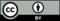 © CC BY Open Up Resources. Adaptations CC BY IM.